Главный смысл и цель семейной жизни – воспитание детей. Главная школа воспитания детей – это взаимоотношения мужа и жены, отца и матери.                В.А.Сухомлинский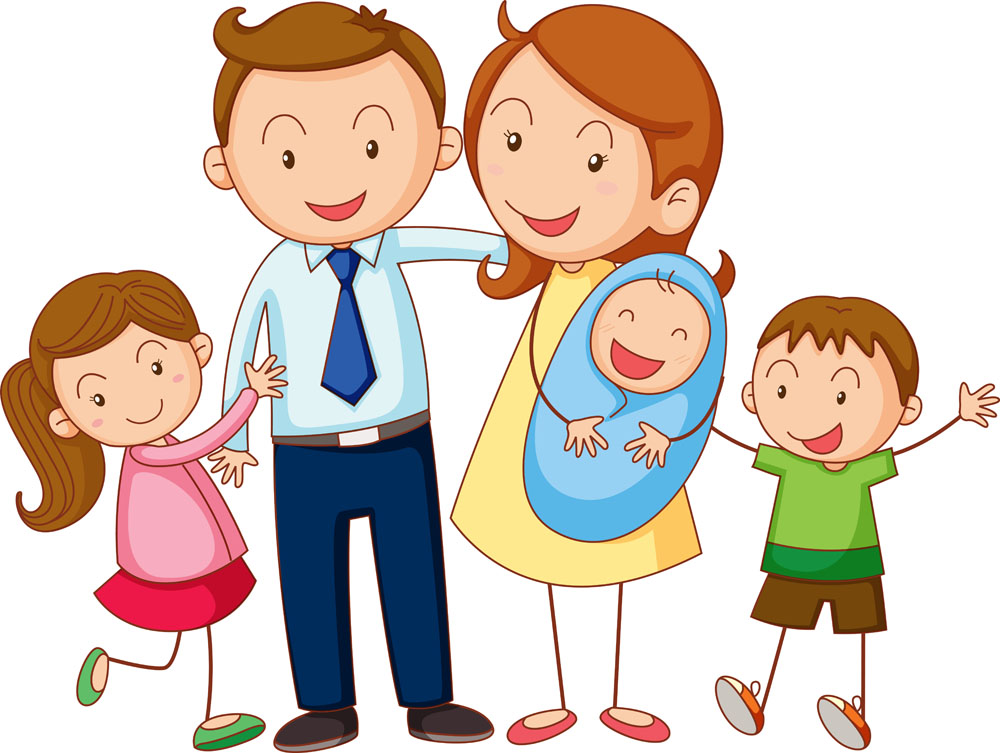 Один отец      значит больше,      чем сто учителей.                                  Д. Герберт    Не надобно другого         образца, когда в глазах        пример отца.                        А. С. Грибоедов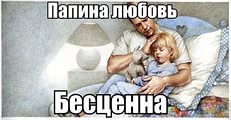 Не делайте из ребёнка кумира: когда он вырастет – потребует много жертв.                        П.Буаст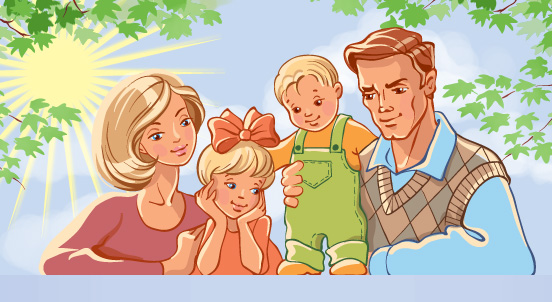 Упрямый ребёнок – результат неразумного поведения матери.                                    Я. Корчак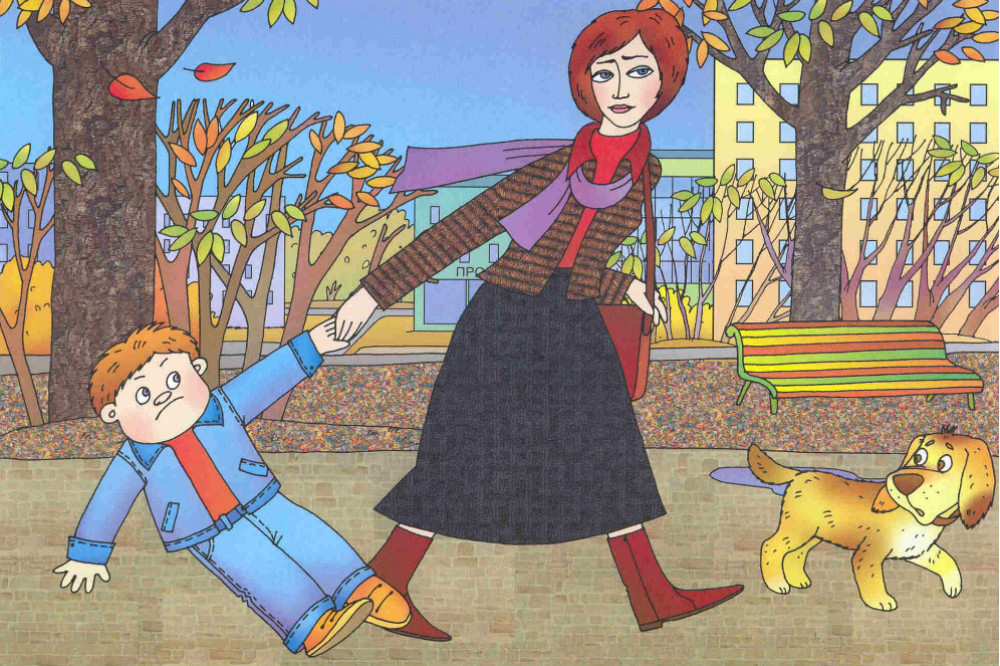 Дети не всегда умеют хорошо слушаться старших, но они очень хорошо умеют их копировать.                              Д. Болдуин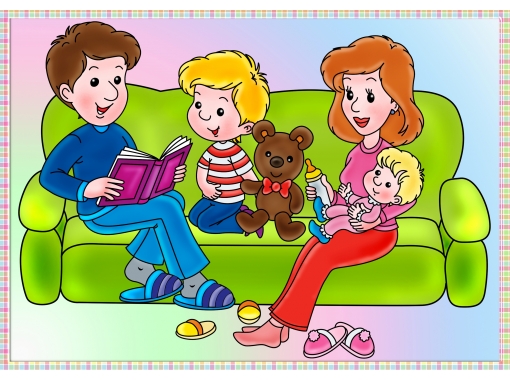 Поверьте нестареющей примете:  век плачут избалованные дети.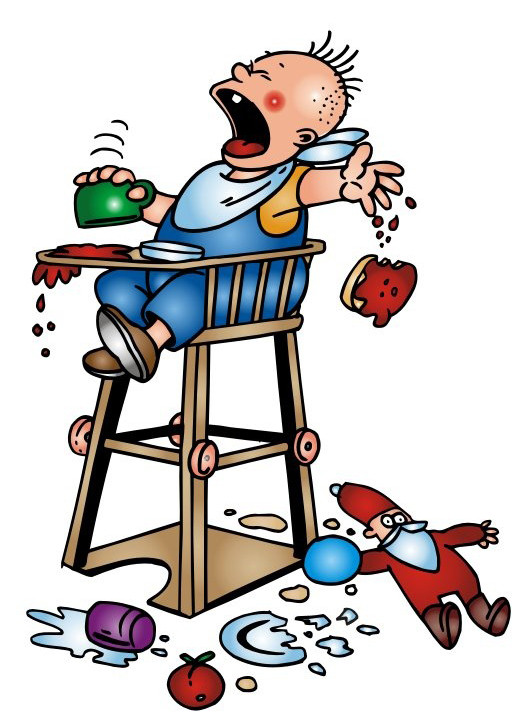 Наши дети – это наша старость. Правильное воспитание – это наша счастливая старость, плохое воспитание – это наше будущее горе, это наши слёзы, это наша вина перед другими людьми, перед всей страной.                                      А.С.Макаренко 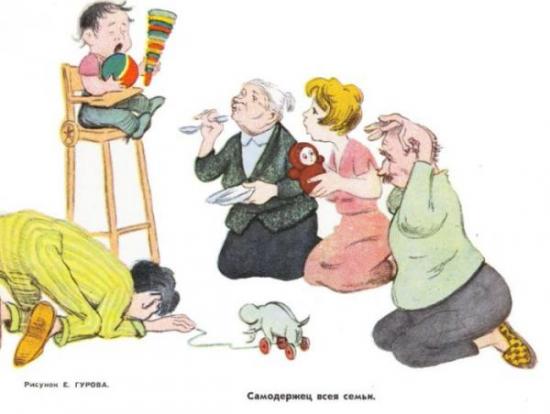 